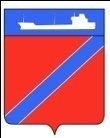 Совет Туапсинского городского поселения Туапсинского районаРЕШЕНИЕот 22 июня 2015 года                                                                               № 40.1город ТуапсеО внесении изменений в решение Совета Туапсинского городского поселения Туапсинского района от 15 декабря 2009 года № 25.4 «О порядке присвоения звания «Почетный гражданин города Туапсе» 	В соответствии  с Федеральным законом от 06 октября 2003 года                        № 131-ФЗ «Об общих принципах организации местного самоуправления в Российской Федерации», Уставом Туапсинского городского поселения Совет Туапсинского городского поселения Туапсинского района РЕШИЛ:Внести в решение Совета Туапсинского городского поселения Туапсинского района от 15 декабря 2009 года № 25.4 «О порядке присвоения звания «Почетный гражданин города Туапсе» следующие изменения:                   в приложении «Положение о звании «Почетный гражданин города Туапсе» пункт 4 раздела 2 изложить в редакции:«4. Рассмотрение вопроса о присвоении звания «Почетный гражданин города Туапсе проводится на заседании Совета Туапсинского городского поселения один раз в год, накануне празднования «Дня города». Ежегодно звание присваивается не более двум гражданам. Число удостоенных почетного звания "Почетный гражданин города Туапсе" может быть увеличено в связи с юбилейными датами Российской Федерации, Краснодарского края  и города Туапсе».Решение Совета Туапсинского городского поселения от 11 июня 2015 года № 39.7 «О внесении изменений в решение Совета Туапсинского городского поселения Туапсинского района от 15 декабря 2008 года № 25.4 «О порядке присвоения звания «Почетный гражданин города Туапсе» отменить.Контроль за выполнением настоящего решения возложить на комиссию по вопросам законности, правопорядка, правовой защиты граждан вопросам местного самоуправления, взаимодействия с общественными объединениями политическими партиями религиозными конфессиями.Настоящее решение подлежит официальному опубликованию в средствах  массовой информации.5.  Настоящее решение вступает в силу со дня опубликования.Заместитель председателя СоветаТуапсинского городского поселения                                                  А.А. ЧертковГлава Туапсинского городского поселения                                                                                 А.В.Чехов